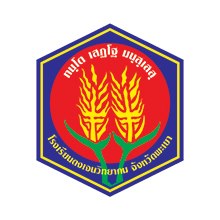 แผนการดำเนินงานโครงการโรงเรียนดงเจนวิทยาคม ประจำปีการศึกษา ๒๕๖๔กลุ่มงาน....................................................งาน/กลุ่มสาระการเรียนรู้...............................ชื่อโครงการ/งาน......................................................................................................................................................ลักษณะโครงการ/งาน        งานประจำ         โครงการต่อเนื่อง         โครงการใหม่          (งานประจำ หมายถึง เป็นงานที่มีหน้าที่ที่ต้องทำเป็นประจำสม่ำเสมอ เช่นงานบัญชี การเงิน  โครงการต่อเนื่อง หมายถึง โครงการที่ดำเนินการต่อเนื่องมาจากปีงบประมาณที่ผ่านมา โครงการใหม่ หมายถึง โครงการที่จะดำเนินการในปีงบประมาณใหม่นี้ หรือโครงการที่ยังไม่เคยทำมาก่อน)สนองนโยบายของสำนักงานคณะกรรมการการศึกษาขั้นพื้นฐาน (สพฐ.) (ดาวน์โหลดจากเว็บไซต์รร.หัวข้อนโยบายและแผนงาน)นโยบาย ข้อที่ ...................................................................................................................................................... ข้อย่อยที่......................................................................................................................................................สนองตัวชี้วัดความสำเร็จโรงเรียนมาตรฐานสากล (ดูจากคู่มือแผน หน้า ๑๗-๒๑)  เป้าหมายที่......................................................................................................................................................ตัวชี้วัดที่.................................................................................................................................................................................................................................................................................................................................................................................................................................................................สนองค่านิยมโรงเรียน ข้อที่ (ดูจากหน้า ๒) ...........................................................................................................................................................................................................................................................................................................กลยุทธ์โรงเรียน (ดูข้อความกลยุทธ์โรงเรียน ตามที่โครงการ/งานของท่านสอดคล้องในหน้า ๔) ...................................................................................................................................................... สนองมาตรฐานการศึกษาโรงเรียน(ดูหน้าที่ ๒๓-๒๔ แล้วเลือกมาตรฐาน และข้อที่ตรงประเด็นกับโครงการ /กิจกรรม/งาน ซึ่งอาจมีหลายมาตรฐานและหลายข้อได้ )มาตรฐานที่..................................................................................................................................................................................................................................................................................................................................................................................................................................................................ข้อที่............................................................................................................................................................................................................................................................................................................   หลักการและเหตุผล  ............................................................................................................................................................................................................................................................................................................( ให้เขียนโดยอ้างอิงจาก  ข้อความของพระราชบัญญัติการศึกษาแห่งชาติ พ.ศ. ๒๕๔๒ และแก้ไขเพิ่มเติม (ฉบับที่ ๒)  พ.ศ. ๒๕๔๕ และ (ฉบับที่ ๓) พ.ศ. ๒๕๕๓  ๒.   ข้อเสนอแนะ จุดที่ควรพัฒนาจากการประเมินของ สมศ. ที่มีต่อโรงเรียนดงเจนวิทยาคมในรอบที่ ๓.    ผลการประเมินโครงการ / กิจกรรมในปี ๒๕๖๓ ๔.   เขียนโครงการสอดคล้องกับรูปแบบการพัฒนาโรงเรียน DKS STEP MODEL๕.    เหตุผลอื่นๆ ที่เห็นว่ามีความจำเป็น โดยเขียนเรียงร้อยให้เป็นเรียวเดียวกันตามความเหมาะสม ตั้งแต่ ๘ บรรทัด ขึ้นไป ) วัตถุประสงค์  (โครงการ/งาน ที่จะดำเนินการ มีวัตถุประสงค์เพื่ออะไร กับใคร และทำอย่างไร)............................................................................................................................................................................................................................................................................................................ เป้าหมาย ๑๐.๑  ด้านผลผลิต (Outputs) 	๑๐.๑.๑...........................................................................................................................	๑๐.๑.๒...........................................................................................................................ผลผลิต คือ ผลที่เกิดขึ้นทันที ผลโดยตรงจากการดำเนินโครงการ/กิจกรรมนั้นๆ  ที่ทำการผลิตโดยฝ่าย/กลุ่มสาระ/งาน เพื่อให้บุคคลภายนอกได้ใช้ประโยชน์ที่เป็นผลผลิตจากกระบวนการ โดยเขียนเป็นข้อๆ เช่น จำนวนครูที่เข้าร่วมการประชุมอบรม...... จำนวนนักเรียนที่เข้าร่วมโครงการ/กิจกรรม...... ๑๐.๒  ด้านผลลัพธ์ (Ouctcomes)    	๑๐.๒.๑...........................................................................................................................	๑๐.๒.๒...........................................................................................................................ผลลัพธ์ คือ ประโยชน์ ผลข้างเคียง ผลกระทบที่ชุมชน สังคม สิ่งแวดล้อมได้รับจากการใช้ประโยชน์จากผลผลิตที่จัดขึ้นจากฝ่าย/กลุ่มสาระ/งาน หรือผลสำเร็จปลายทางที่เกิดจากการดำเนินงานของฝ่าย / กลุ่มสาระ / งาน ผลลัพธ์เป็นผลประโยชน์ต่อผู้รับบริการ โดยเขียนเป็นข้อๆ เช่น ครูที่เข้าร่วมประชุมอบรม มีความรู้ความสามารถความเข้าใจเรื่อง........ นักเรียนที่เข้าร่วมโครงการ/กิจกรรม จัดทำโครงงานได้ถูกต้องตามหลักการ๑๑. สถานที่ดำเนินการ................................................................................................................................................................................................................................................................................................................................(สถานที่ที่ใช้ดำเนินการและสถานที่ที่เกี่ยวข้องในการจัดกิจกรรม)๑๒. ระยะเวลาดำเนินการ ช่วงที่ ๑ (๑ เม.ย. ๒๕๖๔ – ๓๐ ก.ย. ๒๕๖๔) ช่วงที่ ๒ (๑ ต.ค. ๒๕๖๔ – ๓๑ มี.ค. ๒๕๖๕) ( ทำเครื่องหมาย   ลงในช่วงที่ ๑ หรือ ช่วงที่ ๒ หรือทั้ง ๒ ช่วงตามลักษณะโครงการ ) ๑๓. วิธีการดำเนินงาน(ให้เขียนในลักษณะของกิจกรรมย่อยในโครงการหลักว่ามีกิจกรรมย่อยอะไรบ้าง แต่ละกิจกรรมดำเนินงานในช่วงวันที่ เดือน ปี อะไร และใครเป็นผู้รับผิดชอบกิจกรรมนั้นๆ)๑๔.  งบประมาณ      ๑๔.๑  แหล่งงบประมาณ- เงินอุดหนุน      	จำนวน ...................................................... บาท- บำรุงการศึกษา		จำนวน ...................................................... บาท- เงินเรียนฟรี ๑๕ ปี	จำนวน ...................................................... บาท- กิจกรรมพัฒนาผู้เรียน	จำนวน ...................................................... บาท- เงินอื่น ๆ		จำนวน ...................................................... บาท  รวมงบประมาณทั้งสิ้น  	จำนวน ...................................................... บาท         (……………………….…..ตัวอักษร…………………….…..)๑๔.๒  รายละเอียดในการใช้งบประมาณค่าตอบแทน   หมายถึง	เงินที่จ่ายตอบแทนผู้ปฏิบัติงานให้ทางราชการตามที่การคลังกำหนด                      			เช่น ค่าตอบแทนวิทยากร , วิทยากรท้องถิ่น , ค่าพาหนะเหมาจ่าย ,                           			ค่าเบี้ยเลี้ยงประชุมกรรมการค่าใช้สอย   หมายถึง   การจ้างเหมาบริการในการดำเนินงานกิจกรรมใดก็ตาม เช่น                              		       การจ้างเหมารถตู้ ค่าเบี้ยเลี้ยง ค่าเข่าที่พัก ค่าอาหาร ค่าวัสดุ	    หมายถึง   ค่าวัสดุการศึกษา ค่าเครื่องเขียน ค่าวัสดุเวชภัณฑ์ ค่า.......                                    		       ค่าต่อเติมดัดแปลงหรือปรับปรุงครุภัณฑ์ ค่าซ่อมแซม                                                		       รักษาสินทรัพย์ที่วงเงินไม่เกิน๕,๐๐๐ บาท ค่าติดตั้งโปรแกรม				       คอมพิวเตอร์ที่มีราคาไม่เกิน ๒๐,๐๐๐ บาท๑๕. หน่วยงาน/ผู้ที่เกี่ยวข้อง	(ระบุได้ทั้งหน่วยงานภายในและหน่วยงานภายนอก)	๑๕.๑………………………………………………………………………………………………………………………….........................	๑๕.๒………………………………………………………………………………………………………………………….........................บุคลากรที่เกี่ยวข้อง หมายถึง จำนวนบุคลากรที่มีส่วนร่วมในการดำเนินโครงการ/งาน/กิจกรรมนั้น๑๖. การประเมินผล                     ตัวชี้วัดผลสำเร็จ (Performance Indicators) เป็นสิ่งบ่งบอกความสำเร็จของงานที่ได้ปฏิบัติโดยเป็นหน่วยวัดที่ควรมีผลเป็นตัวเลขที่นับได้จริงและสอดคล้องกับเป้าหมาย๑๗. ผลที่คาดว่าจะได้รับ  (ผลที่อยากให้เกิดเมื่อดำเนินโครงการนี้เสร็จแล้วโดยให้เขียนสอดคล้องกับวัตถุประสงค์)       ๑๗.๑ ……………………………………………….....................................................................................................       ๑๗.๒……………………………………………….....................................................................................................ลงชื่อ   ......................................................... ผู้เสนอโครงการ				(……………………………………………………..……………)                             		ตำแหน่ง  หัวหน้ากลุ่มงาน/กลุ่มสาระฯ 			 ลงชื่อ   ......................................................... ผู้ตรวจสอบโครงการ 				      (นางภัคจิรา   สารทอง)                             	   ตำแหน่ง  หัวหน้ากลุ่มนโยบายและแผนงานลงชื่อ   ......................................................... ผู้อนุมัติโครงการ				          ( นายอุทิศ  สาธิพา )                             	      ตำแหน่ง  รองผู้อำนวยการโรงเรียนดงเจนวิทยาคม 		       	 ลงชื่อ   ......................................................... ผู้อนุมัติโครงการ				          ( นายสงกรานต์  บุญมี )                             	      ตำแหน่ง  ผู้อำนวยการโรงเรียนดงเจนวิทยาคม ประมาณการค่าใช้จ่ายในการดำเนินกิจกรรมชื่อกิจกรรม...........................................................................................................................................................เป็นส่วนหนึ่งของโครงการ.........................................................................................................................งบประมาณที่ได้รับอนุมัติตามแผน.............................................บาทกลุ่มสาระการเรียนรู้/งาน..........................................................กลุ่มงาน.....................................................ที่กิจกรรมปีการศึกษา ๒๕๖๔ปีการศึกษา ๒๕๖๔ปีการศึกษา ๒๕๖๔ปีการศึกษา ๒๕๖๔ผู้รับผิดชอบที่กิจกรรมภาคเรียนที่ ๑ภาคเรียนที่ ๑ภาคเรียนที่ ๒ภาคเรียนที่ ๒ผู้รับผิดชอบที่กิจกรรมวันที่/เดือนงบประมาณวันที่/เดือนงบประมาณผู้รับผิดชอบ๑๒๓รวมงบประมาณรวมงบประมาณรายละเอียดในการใช้งบประมาณงบประมาณ (บาท)งบประมาณ (บาท)งบประมาณ (บาท)ประเภทเงินงบประมาณ (เช็ค )ประเภทเงินงบประมาณ (เช็ค )ประเภทเงินงบประมาณ (เช็ค )ประเภทเงินงบประมาณ (เช็ค )ประเภทเงินงบประมาณ (เช็ค )ประเภทเงินงบประมาณ (เช็ค )รายละเอียดในการใช้งบประมาณตอบแทนใช้สอยวัสดุ/ครุภัณฑ์อุดหนุนบำรุงการศึกษากิกรรมพัฒนาผู้เรียนเงินเรียนฟรีกิจกรรมพัฒนาผู้เรียนอื่นๆ๑. กิจกรรม..........................................๒. กิจกรรม..........................................๓. กิจกรรม..........................................รวมงบประมาณตัวชี้วัดความสำเร็จและเป้าหมายวิธีการประเมินเครื่องมือที่ใช้ผลผลิต ๑. ร้อยละของนักเรียน..................๒. ร้อยละของครู...........................๓. ร้อยละของระดับความพึงพอใจ.ดูตามเป้าหมายผลผลิต ข้อ ๑๐.๑   ผลลัพธ์ ๑. นักเรียนได้รับรางวัลการแข่งขันในระดับภาคและระดับชาติ...........๒. ครูได้รับการยกย่องเชิดชูเกียรติระดับภาคและระดับชาติ...............๓. ครูมีขวัญและกำลังใจในการทำงานบรรลุผลและมีประสิทธิภาพมากขึ้น..........................................(ดูตามเป้าหมายผลลัพธ์ ข้อ๑๐.๒ )การสอบถามนักเรียนเรื่อง....................จำนวน.............คนการประเมินครู เรื่อง...............จำนวน.............คนการสัมภาษณ์ผู้ปกครองนักเรียนเรื่อง.....................จำนวน.............คนทำการสังเกตพฤติกรรมนักเรียนด้าน.................................................จำนวน.............คนเช่น แบบสอบถาม เรื่อง..............................แบบประเมินเรื่อง................................แบบสังเกต เรื่อง...........แบบสัมภาษณ์ เรื่อง.......................................แบบทดสอบ เรื่อง..........ที่รายการจำนวนหน่วยราคา/หน่วยจำนวนเงิน(บาท)จำนวนเงิน(บาท)จำนวนเงิน(บาท)จำนวนเงิน(บาท)ที่รายการจำนวนหน่วยราคา/หน่วยค่าตอบแทนค่าใช้สอยค่าวัสดุค่าครุภัณฑ์ช่วงที่ ๑ ภาคเรียนที่ ๑  ช่วงที่ ๑ ภาคเรียนที่ ๑  ช่วงที่ ๑ ภาคเรียนที่ ๑  ช่วงที่ ๑ ภาคเรียนที่ ๑  ช่วงที่ ๑ ภาคเรียนที่ ๑  ช่วงที่ ๑ ภาคเรียนที่ ๑  ช่วงที่ ๑ ภาคเรียนที่ ๑  ช่วงที่ ๑ ภาคเรียนที่ ๑  รวมรวมรวมรวมช่วงที่ ๒ ภาคเรียนที่ ๒  ช่วงที่ ๒ ภาคเรียนที่ ๒  ช่วงที่ ๒ ภาคเรียนที่ ๒  ช่วงที่ ๒ ภาคเรียนที่ ๒  ช่วงที่ ๒ ภาคเรียนที่ ๒  ช่วงที่ ๒ ภาคเรียนที่ ๒  ช่วงที่ ๒ ภาคเรียนที่ ๒  ช่วงที่ ๒ ภาคเรียนที่ ๒  รวมรวมรวมรวมรวมทั้งหมด ๒ ช่วง (ภาคเรียนที่ ๑ และ ๒)รวมทั้งหมด ๒ ช่วง (ภาคเรียนที่ ๑ และ ๒)รวมทั้งหมด ๒ ช่วง (ภาคเรียนที่ ๑ และ ๒)รวมทั้งหมด ๒ ช่วง (ภาคเรียนที่ ๑ และ ๒)